Gerrardstown Presbyterian Church Worship Service 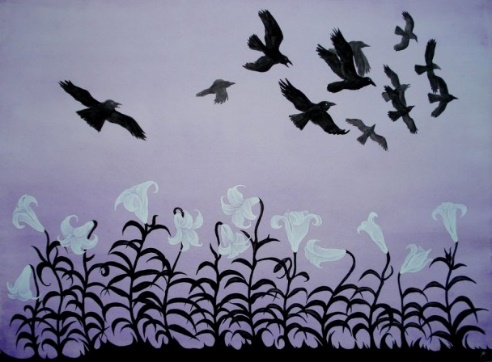 Ninth Sunday after Pentecost July 22, 2018~We Gather~PreludeWelcome and Announcements, Joys and Concerns of the ChurchPlease sign the red Friendship pad in the pew and pass along to others.Greetings:  Stand and greet each other as music plays please take your seats to sing Gathering SongGathering Song #316Where Charity and Love Prevail vs. 3Prayer for the day*Call to Worship One:  We come into God’s presence for our souls to be replenished.All: We come to hear God’s word that our souls might be strengthened.One: We come and join in blessing God that our souls might rejoice.All: We come with all our hearts to God with prayer and praise in worship, that our souls might enjoy the riches of the Kingdom of heaven.*Hymn of Praise#402 How Lovely, Lord ~We Confess our Sin and Receive Pardon~Call to Reconciliation: What isn’t there to worry about? It’s so easy to fear what with gunmen in churches, deadly accidents, political discord, cyber threats, terrorist bombers, taxes and tariffs, the list could go on and on. Let us confess what causes us to be fearful or worried today.  Prayer of Forgiveness: (Unison)  Loving Father, we are never far from a newsfeed that is bombarding us with potential elements to fuel our tendency to worry, which isn’t your will for us. However if we don’t seem worried, others wonder if we care. We confess what may worry us or make us afraid today…(silent prayer)Assurance of Pardon: Do not worry about anything, but in everything by prayer and supplication with thanksgiving let your requests be made known to God.All: Thank you Father that instead of worry, we can have your peace, which surpasses all understanding, and will guard our hearts and minds in Christ Jesus.*Gloria Patri #581~We Hear a Word from the Lord~Children’s MessageHymn of Meditation #372 O For a World Prayer of Illumination First Scripture Lesson: Psalm 53Leader: The Word of the LordPeople: Thanks be to God.Sermon: Gardening with God: Soul Investment OptionsSecond Scripture Lesson: Luke 12: 13-34~We Respond in Joyful Service~Prayers of IntercessionCall to OfferingOffertory      *Doxology*Prayer of Thanksgiving *Affirmation of Faith The Apostles Creed p.35~We Go Forth to Serve~*Hymn of Service #716 God Whose Giving Knows No Ending*Charge and Benediction *Benediction Response #697 Take My LifeTake my life and let it be consecrated Lord, to thee; take my moments and my days; let them flow in ceaseless praise; let them flow in ceaseless praise.*Postlude Jessica Grubb, Lay Leader Beverly Hughes, OrganistRev. Karen Greenawalt, Pastor*You are invited to stand                                                    Welcome to Gerrardstown Presbyterian Church. We are glad you are here! If you are a first time guest, please fill out the Red Friendship pads in the pew. If you are a returning worshiper, we invite you to prayerfully consider GPC as a place to get to know and/or continue to grow your faith in Jesus in the Kingdom of God for restoration of mind, body and spirit through active discipleship (aka membership). For more information please talk to Pastor Karen or make a note on the Red Friendship pad.Children are a vital part of our congregation. Each Sunday we offer Sunday school at 9:45am downstairs, a Children’s Message in worship and Children’s Church downstairs after the Children’s Message. Child care is also available in the nursery downstairs for all those 2 years and younger.Coffee and Conversations meets in the Gathering Room at 9:45am. Read Chapter 22 of the Gospel of Luke for next Sunday.Upcoming Events- Mark your Calendars!Saturday July 28- Cleaning the Hall-8amTuesday July 31 – Free Community Dinner in the Hall from 4:30pm-6:30pmNO WORSHIP SERVICE HERE IN THE CHURCH BUILDINGS HERE SUNDAY AUGUST 12, instead we will enjoy a Worshipful Retreat and Potluck Lunch at Bob and Bev Hughes’ home in Shepherdstown. HELP! If you know anyone in need of help with addiction or mental illness, WV has a 24 hour hotline 1-844-HELP4WV. The Suicide Prevention Lifeline number is 1-800-273-8255. If you know anyone who is having trouble paying a light bill, rent or needs mortgage help and other social services can be found by calling 211.To Contact Pastor Karen please call the church office 304-229-2316 or her cell 407-619-2821. The church email is gerrardstpc@gmail.com , our webpage is  http://gerrardstownpc.com/ . Like us on Facebook at Gerrardstown Presbyterian Church Life  Summer Devotional Gardening with GodThe Gardener Becomes the SeedRead:  John 12: 20-26 – A seed of wheat dies in order to produce fruit.Questions to ponder: When we plant a seed what does it look like when it comes up from the ground? Do tomato seeds look like a tomato plant? Or sunflower seeds look like the sunflower plants?  In the dark earth where we can’t see, the work of death and transformation happens to the seed. In our scripture passage the Greeks ask to come and see Jesus. I wonder why they asked. What did they expect to see? Who did they expect? What about us? What do we expect to see when we go to Jesus?Let’s pray; Transforming Father, Jesus challenges us with talk of seeds, planting and dying. We think of produce and flowers – not death when we plant. Thank you that you sent Jesus as Gardener in person for us to learn about your planting, pruning, dying and transformational work that produces fruit abundant. May we grow to produce bushels of fruit in the Kingdom of God!  